WARNING / AVIS / AVISO / The information given overleaf must be accurate and to the best of the signatories’ knowledge at the date indicated below. Any false information will lead to disqualification. Should any information change, please inform immediately.L’information reprise ci-dessus doit être correcte, à la connaissance des signataires, à la date indiquée ci-dessus. Une information fausse entraînera la disqualification. Si une information changeait, nous vous prions de nous en informer immédiatement.La información arriba debe ser correcta según el leal entender y saber de los signatarios a la fecha indicada abajo. Una información falsa causara la descalificación. Si una información cambia, avísenos inmediatamente.Данная информация должна быть достоверной. Любая неправильная информация приведёт к дисквалификации. В случае, каких либо изменений необходимо сразу информировать.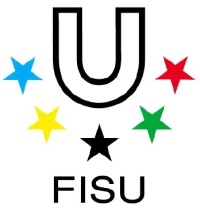 Certificate of Academic EligibilityCertificat d’éligibilité académiqueCertificado de elegibilidad académicaСертификат академической способностиCountry / Pays Pais / СтранаCHINESE  TAIPEICountry Code / Code du PaysCodigo del pais / Код страныTPE1. To be completed by competitor / A compléter par l’athlèteA completar por el competidor / Заполняется участником мероприятияName of Student Athlete / Nom de l’Athlète EtudianteNombre del Atleta Estudiante /Имя студента Name of Student Athlete / Nom de l’Athlète EtudianteNombre del Atleta Estudiante /Имя студента Name of Student Athlete / Nom de l’Athlète EtudianteNombre del Atleta Estudiante /Имя студента Name of Student Athlete / Nom de l’Athlète EtudianteNombre del Atleta Estudiante /Имя студента Name of Student Athlete / Nom de l’Athlète EtudianteNombre del Atleta Estudiante /Имя студента Name of Student Athlete / Nom de l’Athlète EtudianteNombre del Atleta Estudiante /Имя студента Name of Student Athlete / Nom de l’Athlète EtudianteNombre del Atleta Estudiante /Имя студента Name of Student Athlete / Nom de l’Athlète EtudianteNombre del Atleta Estudiante /Имя студента Name of Student Athlete / Nom de l’Athlète EtudianteNombre del Atleta Estudiante /Имя студента Name of Student Athlete / Nom de l’Athlète EtudianteNombre del Atleta Estudiante /Имя студента Name of Student Athlete / Nom de l’Athlète EtudianteNombre del Atleta Estudiante /Имя студента Name of Student Athlete / Nom de l’Athlète EtudianteNombre del Atleta Estudiante /Имя студента Last Name / Nome de FamilleApellido / ФамилияLast Name / Nome de FamilleApellido / ФамилияLast Name / Nome de FamilleApellido / ФамилияFirst Name / Prénom Nombre / ИмяFirst Name / Prénom Nombre / ИмяFirst Name / Prénom Nombre / ИмяSex / SexeSexo / ПолSex / SexeSexo / ПолRoman Alphabet / Alphabet RomainAlfabeto Romano / Латинскими буквамиRoman Alphabet / Alphabet RomainAlfabeto Romano / Латинскими буквамиRoman Alphabet / Alphabet RomainAlfabeto Romano / Латинскими буквамиRoman Alphabet / Alphabet RomainAlfabeto Romano / Латинскими буквами姓姓姓名名名MFDate of Birth / Date de NaissanceFecha de nacimiento / Дата рожденияDate of Birth / Date de NaissanceFecha de nacimiento / Дата рожденияDate of Birth / Date de NaissanceFecha de nacimiento / Дата рожденияDate of Birth / Date de NaissanceFecha de nacimiento / Дата рождения日月年Passport No. / Passeport No.Pasaporte No. /  Паспорт Но.Day / JourDia / деньMonth / MoisMes /месяцYear / AnnéeAno / годName of University / Nom de l’UniversitéNombre de la Universidad / УниверситетName of University / Nom de l’UniversitéNombre de la Universidad / УниверситетName of University / Nom de l’UniversitéNombre de la Universidad / Университет大學大學大學大學大學大學大學大學大學Faculty / Faculté Facultad / Факультет院所院所院所院所院所Current Academic Year / Année académique en coursActual ano académico / настоящий академ. годCurrent Academic Year / Année académique en coursActual ano académico / настоящий академ. годCurrent Academic Year / Année académique en coursActual ano académico / настоящий академ. год年級年級年級Field of Study / Type d’études Campo de Estudio / Специализация   Field of Study / Type d’études Campo de Estudio / Специализация   系系系系Graduation Date / Diplômé leFecha de graduación / Дата окончанияGraduation Date / Diplômé leFecha de graduación / Дата окончанияGraduation Date / Diplômé leFecha de graduación / Дата окончания畢業年月畢業年月畢業年月2. To be completed by Educational Institution /  A compléter par l’Institution d’enseignementA completar por la Institución Educativa/Заполняется руководителем учёбного заведенияI certify that	姓名全名                                 is officially registered for and pursuing a full                                                                                    Student’s full name  (please print)programme of study leading towards a degree or diploma at the University (or similar institute whose status is recognized by the appropriate national academic authority of their country) listed above.Je certifie que 	                        est officiellement inscrit et suit un programme                                                                                         Nom d’étudiant (svp. en imprimé)complet d’études menant à un grade académique ou diplôme final de l’Université (ou un institut similaire dont le statut est reconnu par l’autorité académique nationale appropriée du pays) repris ci dessus.Declaro que 	                          esta oficialmente matriculado y estudiando un                                                                                          Nombre completo del Estudiante (letra de imprenta) curso académico con el objetivo de obtener un titulo en la Universidad (o en otra institución similar, cuyo estatus sea reconocido por la autoridad nacional académica competente en su país), que se expone a continuación.Я подтверждаю, что  	 есть официально регистрирован для студии окончания по                                                     Имя Студента (печатные буквы)степени или диплому Университета (или подобному институту, которого статус есть узнан национальным акад.представителем) выше указанных данных.I certify that	姓名全名                                 is officially registered for and pursuing a full                                                                                    Student’s full name  (please print)programme of study leading towards a degree or diploma at the University (or similar institute whose status is recognized by the appropriate national academic authority of their country) listed above.Je certifie que 	                        est officiellement inscrit et suit un programme                                                                                         Nom d’étudiant (svp. en imprimé)complet d’études menant à un grade académique ou diplôme final de l’Université (ou un institut similaire dont le statut est reconnu par l’autorité académique nationale appropriée du pays) repris ci dessus.Declaro que 	                          esta oficialmente matriculado y estudiando un                                                                                          Nombre completo del Estudiante (letra de imprenta) curso académico con el objetivo de obtener un titulo en la Universidad (o en otra institución similar, cuyo estatus sea reconocido por la autoridad nacional académica competente en su país), que se expone a continuación.Я подтверждаю, что  	 есть официально регистрирован для студии окончания по                                                     Имя Студента (печатные буквы)степени или диплому Университета (или подобному институту, которого статус есть узнан национальным акад.представителем) выше указанных данных.Official Seal of  the University Cachet Officiel de l’Université Sello Oficial de    la UniversidadОфициальная печать Университета I certify that	姓名全名                                 is officially registered for and pursuing a full                                                                                    Student’s full name  (please print)programme of study leading towards a degree or diploma at the University (or similar institute whose status is recognized by the appropriate national academic authority of their country) listed above.Je certifie que 	                        est officiellement inscrit et suit un programme                                                                                         Nom d’étudiant (svp. en imprimé)complet d’études menant à un grade académique ou diplôme final de l’Université (ou un institut similaire dont le statut est reconnu par l’autorité académique nationale appropriée du pays) repris ci dessus.Declaro que 	                          esta oficialmente matriculado y estudiando un                                                                                          Nombre completo del Estudiante (letra de imprenta) curso académico con el objetivo de obtener un titulo en la Universidad (o en otra institución similar, cuyo estatus sea reconocido por la autoridad nacional académica competente en su país), que se expone a continuación.Я подтверждаю, что  	 есть официально регистрирован для студии окончания по                                                     Имя Студента (печатные буквы)степени или диплому Университета (или подобному институту, которого статус есть узнан национальным акад.представителем) выше указанных данных.Official Seal of  the University Cachet Officiel de l’Université Sello Oficial de    la UniversidadОфициальная печать Университета I certify that	姓名全名                                 is officially registered for and pursuing a full                                                                                    Student’s full name  (please print)programme of study leading towards a degree or diploma at the University (or similar institute whose status is recognized by the appropriate national academic authority of their country) listed above.Je certifie que 	                        est officiellement inscrit et suit un programme                                                                                         Nom d’étudiant (svp. en imprimé)complet d’études menant à un grade académique ou diplôme final de l’Université (ou un institut similaire dont le statut est reconnu par l’autorité académique nationale appropriée du pays) repris ci dessus.Declaro que 	                          esta oficialmente matriculado y estudiando un                                                                                          Nombre completo del Estudiante (letra de imprenta) curso académico con el objetivo de obtener un titulo en la Universidad (o en otra institución similar, cuyo estatus sea reconocido por la autoridad nacional académica competente en su país), que se expone a continuación.Я подтверждаю, что  	 есть официально регистрирован для студии окончания по                                                     Имя Студента (печатные буквы)степени или диплому Университета (или подобному институту, которого статус есть узнан национальным акад.представителем) выше указанных данных.Name / NomNombre / Ф.И.О	                                 學校承辦人姓名Title / TitreTitulo / Титул название                           學校承辦人職稱                                                                                        please print / svp. en imprimé                                                                                                                                               Registrar Educational Authority / L’Autorité compétente                                                                                   letra de imprenta / печатные буквы                                                                                                                                                 La autoridad académica /  Представитель                                                                                        please print / svp. en imprimé                                                                                                                                               Registrar Educational Authority / L’Autorité compétente                                                                                   letra de imprenta / печатные буквы                                                                                                                                                 La autoridad académica /  Представитель                                                                                        please print / svp. en imprimé                                                                                                                                               Registrar Educational Authority / L’Autorité compétente                                                                                   letra de imprenta / печатные буквы                                                                                                                                                 La autoridad académica /  Представитель                                                                                        please print / svp. en imprimé                                                                                                                                               Registrar Educational Authority / L’Autorité compétente                                                                                   letra de imprenta / печатные буквы                                                                                                                                                 La autoridad académica /  ПредставительSignature / Signature Firma / Подпись                                  學校承辦人簽名Date / DateFecha / Дата3. To be completed by NUSF / A compléter par la FNSUA completar por FNSU /  Заполняется руководителем ФНСУThis is to certify that the named student athlete has the approval of the national University Sport Federation to compete in the event listed above.Nous certifions que l’athlète étudiant nomé reçoit l’approbation de la Fédération Sportive Universitaire Nationale à participer à la manifestation mentionnée ci-dessus.Para certificar que, el nombrado atleta estudiante tiene la aprobación de la Federación Nacional Universitaria  para competir en el evento que se cita en el encabezado.Этим подтверждается, что студент имеет одобрение ФНСУ соревновать на этом мероприятии.This is to certify that the named student athlete has the approval of the national University Sport Federation to compete in the event listed above.Nous certifions que l’athlète étudiant nomé reçoit l’approbation de la Fédération Sportive Universitaire Nationale à participer à la manifestation mentionnée ci-dessus.Para certificar que, el nombrado atleta estudiante tiene la aprobación de la Federación Nacional Universitaria  para competir en el evento que se cita en el encabezado.Этим подтверждается, что студент имеет одобрение ФНСУ соревновать на этом мероприятии.Official Seal of  the FNSU Cachet Officiel FNSUSello Oficial de    FNSUОфициальная печать ФНСУThis is to certify that the named student athlete has the approval of the national University Sport Federation to compete in the event listed above.Nous certifions que l’athlète étudiant nomé reçoit l’approbation de la Fédération Sportive Universitaire Nationale à participer à la manifestation mentionnée ci-dessus.Para certificar que, el nombrado atleta estudiante tiene la aprobación de la Federación Nacional Universitaria  para competir en el evento que se cita en el encabezado.Этим подтверждается, что студент имеет одобрение ФНСУ соревновать на этом мероприятии.Official Seal of  the FNSU Cachet Officiel FNSUSello Oficial de    FNSUОфициальная печать ФНСУThis is to certify that the named student athlete has the approval of the national University Sport Federation to compete in the event listed above.Nous certifions que l’athlète étudiant nomé reçoit l’approbation de la Fédération Sportive Universitaire Nationale à participer à la manifestation mentionnée ci-dessus.Para certificar que, el nombrado atleta estudiante tiene la aprobación de la Federación Nacional Universitaria  para competir en el evento que se cita en el encabezado.Этим подтверждается, что студент имеет одобрение ФНСУ соревновать на этом мероприятии.Name / NomNombre / Ф.И.ОCHIANG  HAN-SUNTitle / TitreTitulo / Титул названиеPresident                                                                                       please print / svp. en imprimé /                                                                                                                                    President or General Secretary / Président  ou Secrétaire General                                                                                       letra de imprenta / печатные буквы                                                                                                                              Presidente bien Secretario General / Представитель                                                                                         please print / svp. en imprimé /                                                                                                                                    President or General Secretary / Président  ou Secrétaire General                                                                                       letra de imprenta / печатные буквы                                                                                                                              Presidente bien Secretario General / Представитель                                                                                         please print / svp. en imprimé /                                                                                                                                    President or General Secretary / Président  ou Secrétaire General                                                                                       letra de imprenta / печатные буквы                                                                                                                              Presidente bien Secretario General / Представитель                                                                                         please print / svp. en imprimé /                                                                                                                                    President or General Secretary / Président  ou Secrétaire General                                                                                       letra de imprenta / печатные буквы                                                                                                                              Presidente bien Secretario General / Представитель  Signature / Signature Firma / ПодписьDate / DateFecha / Дата